楽ワザ介護セミナー2018 6・9・12・3月 全4回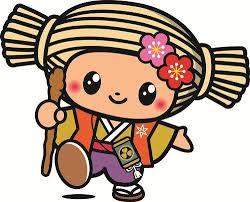 in かたくりの郷17年11月オープン（茨城県水戸市）　　講師  青山幸広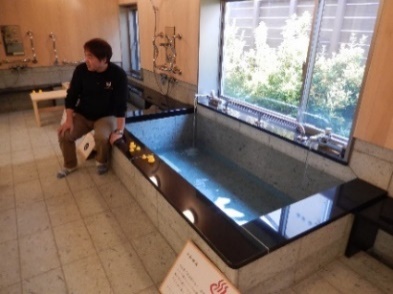 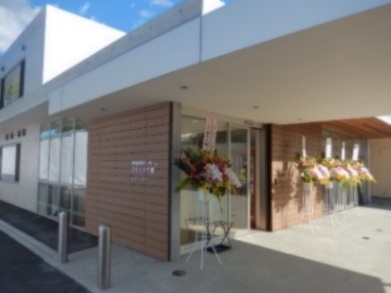 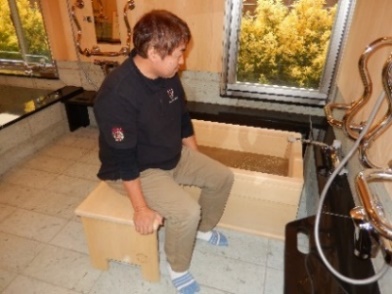 おススメ青山プロデュース施設で開催する2日間の介護実技セミナー！■会場『かたくりの郷』水戸市大塚町1763-12　JR赤塚駅から徒歩20分　土曜日/特養2階会議室　日曜日/デイサービス事前振込限定！　　全４回参加一括払い特典32,000→30,000円　2,000円お得です。　＊お申込みは1申込1人といたします。参加費はお申込み後、受付完了としてお振込み案内をお送りします（当日現金払いも可）。無断キャンセルはセミナー代全額請求いたします。一旦お振込みいただいた参加費の返金はいたしませんのであらかじめご了承ください。振り替えはありません。✡主催　ケアプロデュースRX組　　会場協力　社会福祉法人翠清福祉会　特別養護老人ホームかたくりの郷　　開催日時間帯内容参加日に○参加費2日間6/16土  17日13:30～　16：30講義1時間とワンポイント実技講義・お年寄りの心が目覚める会話力基本実技　少ない力で寝返りするには　　　　　　　○を記入3000円定員50名８０００円6/16土  17日10：00～　16：00お風呂実技　セミナー基本実技　立ち上がり　移乗介助お湯に入っての入り方、出し方の介助　　5000円昼食付‣定員30８０００円9/15土  16日 13:30～　16：30講義1時間とワンポイント実技講義・人と人、地域と人をつなぐ介護基本実技　足が弱った人の立ち上がり3000円定員50名８０００円9/15土  16日 10：00～　16：00お風呂実技　セミナー基本実技　立ち上がり　移乗介助お湯に入っての入り方、出し方の介助5000円昼食付 定員30８０００円12/15土   16 日13:30～　16：30講義1時間とワンポイント実技講義・プライドを守る排泄介護とは基本実技　トイレ介助のいろいろ3000円定員50名８０００円12/15土   16 日10：00～　16：00お風呂実技　セミナー基本実技　立ち上がり　移乗介助お湯に入っての入り方、出し方の介助5000円昼食付 定員30８０００円3/16土   17日13:30～　16：30講義1時間とワンポイント実技講義・お年寄りの夢を叶えるチーム介護基本実技 まめに座り替えが大事！移乗3000円定員50名８０００円3/16土   17日10：00～　16：00お風呂実技　　セミナー基本実技　立ち上がり　移乗介助お湯に入っての入り方、出し方の介助5000円昼食付 定員30８０００円ＦＡＸ　０７６－４８１－６４７３(RX組)　ネットからはrx-gumi.com　問い合わせ076（481）6472（RX組）ＦＡＸ　０７６－４８１－６４７３(RX組)　ネットからはrx-gumi.com　問い合わせ076（481）6472（RX組）ＦＡＸ　０７６－４８１－６４７３(RX組)　ネットからはrx-gumi.com　問い合わせ076（481）6472（RX組）ＦＡＸ　０７６－４８１－６４７３(RX組)　ネットからはrx-gumi.com　問い合わせ076（481）6472（RX組）ＦＡＸ　０７６－４８１－６４７３(RX組)　ネットからはrx-gumi.com　問い合わせ076（481）6472（RX組）法人申込施設名電話　　　　　　－　　　　　　－Fax　　　　　　－　　　　　　　－法人申込住所〒　　　－参加者名申込担当者名法人申込住所参加者名申込担当者名個人申込名前携帯　　　　　　－　　　　　　　－Mail　　　　　　　　＠個人申込住所〒　　　－職業欄　（　）介護職　（　）医療職　（　）介護家族　　　（　）管理者　（　）その他【　　　　　　　　　　　】職業欄　（　）介護職　（　）医療職　（　）介護家族　　　（　）管理者　（　）その他【　　　　　　　　　　　】個人申込住所職業欄　（　）介護職　（　）医療職　（　）介護家族　　　（　）管理者　（　）その他【　　　　　　　　　　　】職業欄　（　）介護職　（　）医療職　（　）介護家族　　　（　）管理者　（　）その他【　　　　　　　　　　　】